附件3清远市建筑业协会退会理事单位名单(按企业笔画排序)序号企业名称1上海市安装工程集团有限公司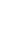 2山河建设集团有限公司3广东亿德兴工程建设有限公司4广东国同建设咨询有限公司5中天建设集团有限公司6汕头市潮阳建筑工程总公司